Comité TECHNIQUECinquante-deuxième session 
Genève, 14-16 mars 2016RéVISION partielle des principes directeurs d’examen de l’épinard 
(document TG/55/7 Rev.3)Document établi par le Bureau de l’Union

Avertissement : le présent document ne représente pas les principes ou les orientations de l’UPOV	À sa quarante-neuvième session tenue à Angers (France) du 15 au 19 juin 2015, le Groupe de travail technique sur les plantes potagères (TWV) a examiné une révision partielle des principes directeurs d’examen de l’épinard sur la base des documents TG/55/7 Rev.3 et TWV/49/26 “Partial Revision of the Test Guidelines for Spinach (Document TG/55/7 Rev.3)” et proposé de réviser comme suit les principes directeurs d’examen de l’épinard (voir le paragraphe 105 du document TWV/49/32 Rev. “Revised Report”) :Révision du caractère 18 “Résistance à Peronospora farinosa f. sp. spinaciae (Pfs)” :ajout de “Race Pfs : 15”, y compris de variétés indiquées à titre d’exemple à ajouter à la section 7.3 du questionnaire technique;révision de l’explication Ad. 18 au chapitre 8.2 “Explications portant sur certains caractères”	Les modifications qu’il est proposé d’apporter au caractère 18 “Résistance à Peronospora farinosa f. sp. spinaciae (Pfs)” sont indiquées par surbrillance et soulignées pour les insertions, et biffées pour les suppressions.	Il est proposé d’ajouter la colonne Pfs : 15 dans le tableau des variétés différentielles afin d’identifier les souches en Ad. 18 “Résistance à Peronospora farinosa f. sp. spinaciae (Pfs)” (en jaune) :“Variétés témoins permettant d’identifier les souches	“Les Races Pfs : 1-8 et 10-15 de Peronospora farinosa f. sp. spinaciae sont définies à l’aide d’une palette série de variétés témoins dites différentielles conformément au tableau suivant :Légende : R = résistance présente;  S = résistance absente, sensibilité”	Il est proposé d’ajouter la souche Pfs : 15 à la section 7.3. b)i) du chapitre 10 “Questionnaire technique”, comme suit :“7.3	Autres informations	[…]	“b)	Résistance aux parasites et aux maladies (veuillez préciser)		“i)	Résistance à Peronospora farinosa f. sp. spinaciaeSouche Pfs : 1	[ ] absente	[ ] présenteSouche Pfs : 2	[ ] absente	[ ] présenteSouche Pfs : 3	[ ] absente	[ ] présenteSouche Pfs : 4	[ ] absente	[ ] présenteSouche Pfs : 5	[ ] absente	[ ] présenteSouche Pfs : 6	[ ] absente	[ ] présenteSouche Pfs : 7	[ ] absente	[ ] présenteSouche Pfs : 8	[ ] absente	[ ] présenteSouche Pfs : 10	[ ] absente	[ ] présenteSouche Pfs : 11	[ ] absente	[ ] présenteSouche Pfs : 12	[ ] absente	[ ] présenteSouche Pfs : 13	[ ] absente	[ ] présenteSouche Pfs : 14	[ ] absente	[ ] présenteSouche Pfs : 15	[ ] absente	[ ] présente		[…]”[Fin du document]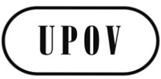 FTC/52/25ORIGINAL : anglaisDATE : 25 janvier 2016UNION INTERNATIONALE POUR LA PROTECTION DES OBTENTIONS VÉGÉTALESUNION INTERNATIONALE POUR LA PROTECTION DES OBTENTIONS VÉGÉTALESUNION INTERNATIONALE POUR LA PROTECTION DES OBTENTIONS VÉGÉTALESGenèveGenèveGenèveEnglishfrançaisdeutschespañolExample Varieties/
Exemples/
Beispielssorten/
Variedades ejemploNote/
Nota18.

(+)VGResistance to Peronospora farinosa f. sp.  spinaciae (Pfs)Résistance à Peronospora farinosa f. sp.  spinaciae (Pfs)Resistenz gegen Peronospora farinosa f. sp.  spinaciae (Pfs)Resistencia a Peronospora farinosa f. sp.  spinaciae (Pfs)-----------------------------------------------------------------------------------------------------------------------------------------------18.1Race Pfs : 1Race Pfs : 1Pathotyp Pfs : 1Raza Pfs : 1QLabsentabsentefehlendausenteViroflay, Winterreuzen1presentprésentevorhandenpresenteCaliflay, Resistoflay9-----------------------------------------------------------------------------------------------------------------------------------------------18.2Race Pfs : 2Race Pfs : 2Pathotyp Pfs : 2Raza Pfs : 2QLabsentabsentefehlendausenteCaliflay1presentprésentevorhandenpresenteResistoflay9-----------------------------------------------------------------------------------------------------------------------------------------------18.3Race Pfs : 3Race Pfs : 3Pathotyp Pfs : 3Raza Pfs : 3QLabsentabsentefehlendausenteResistoflay1presentprésentevorhandenpresenteCaliflay, Clermont9-----------------------------------------------------------------------------------------------------------------------------------------------18.4Race Pfs : 4Race Pfs : 4Pathotyp Pfs : 4Raza Pfs : 4QLabsentabsentefehlendausenteCaliflay1presentprésentevorhandenpresenteClermont9-----------------------------------------------------------------------------------------------------------------------------------------------18.5Race Pfs : 5Race Pfs : 5Pathotyp Pfs : 5Raza Pfs : 5QLabsentabsentefehlendausenteClermont1presentprésentevorhandenpresenteCaliflay, Campania9-----------------------------------------------------------------------------------------------------------------------------------------------18.6Race Pfs : 6Race Pfs : 6Pathotyp Pfs : 6Raza Pfs : 6QLabsentabsentefehlendausenteCaliflay, Campania1presentprésentevorhandenpresenteBoeing9-----------------------------------------------------------------------------------------------------------------------------------------------18.7Race Pfs : 7Race Pfs : 7Pathotyp Pfs : 7Raza Pfs : 7QLabsentabsentefehlendausenteCaliflay1presentprésentevorhandenpresenteCampania9-----------------------------------------------------------------------------------------------------------------------------------------------18.8Race Pfs : 8Race Pfs : 8Pathotyp Pfs : 8Raza Pfs : 8QLabsentabsentefehlendausenteBoeing, Campania1presentprésentevorhandenpresenteLazio, Lion9-----------------------------------------------------------------------------------------------------------------------------------------------18.9Race Pfs : 10Race Pfs : 10Pathotyp Pfs :10Raza Pfs :10QLabsentabsentefehlendausenteBoeing, Campania, Lion1presentprésentevorhandenpresenteLazio9-----------------------------------------------------------------------------------------------------------------------------------------------18.10Race Pfs : 11Race Pfs : 11Pathotyp Pfs : 11Raza Pfs : 11QLabsentabsentefehlendausenteLazio1presentprésentevorhandenpresenteBoeing, Califlay, Campania, Lion9-----------------------------------------------------------------------------------------------------------------------------------------------18.11Race Pfs : 12Race Pfs : 12Pathotyp Pfs : 12Raza Pfs : 12QLabsentabsentefehlendausenteBoeing, Campania1presentprésentevorhandenpresenteFinch, Pigeon, Red Kitten, Zebu9-----------------------------------------------------------------------------------------------------------------------------------------------18.12Race Pfs : 13Race Pfs : 13Pathotyp Pfs : 13Raza Pfs : 13QLabsentabsentefehlendausenteCampania1presentprésentevorhandenpresenteBoeing, Lion9-----------------------------------------------------------------------------------------------------------------------------------------------18.13Race Pfs : 14Race Pfs : 14Pathotyp Pfs : 14Raza Pfs : 14QLabsentabsentefehlendausenteCampania, Pigeon 1presentprésentevorhandenpresenteCaliflay, Lion9-----------------------------------------------------------------------------------------------------------------------------------------------18.14Race Pfs : 15Race Pfs : 15Pathotyp Pfs : 15Raza Pfs : 15QLabsentabsentefehlendausenteCaladonia1presentprésentevorhandenpresentePigeon9Variété témoinPfs : 1Pfs : 2Pfs : 3Pfs : 4Pfs : 5Pfs : 6Pfs : 7Pfs : 8Pfs : 10Pfs : 11Pfs : 12Pfs : 13Pfs :14Pfs : 15ViroflaySSSSSSSSSSSSSSResistoflayRRSSSSSSSSSSSSCaliflayRSRSRSSRSRRSRSClermontRRRRSSSSSSSSSRCampaniaRRRRRSRSSRS SSRBoeingRRRRRRRSSRSRSRLionRRRRRRRRSRRRRRLazioRRRRRRRRRSSSSRWhaleRRRRRRRRSRRSRSPigeonRRRRRRRRRRRRSRCaladoniaRRRRRRRRRRRRRS